 Formulaire d’inscription
au camp d’été 100% Basket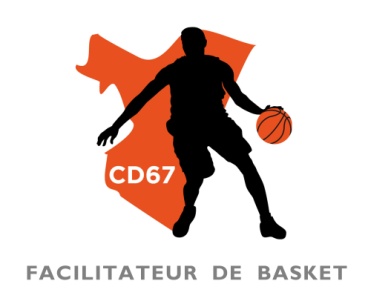 Renseignements sur le/la participant(e) :NOM de l’enfant :      	Prénom :      Sexe :  Féminin  Masculin	Date de naissance (JJ/MM/AAAA) :      Club :      			N° licence :      Taille de vêtement :      Je souhaite être en chambre avec :      J’inscris mon enfant pour la semaine du :  Du 10 au 16 juillet 2022       Du 17 au 23 juillet 2022Le stagiaire suit-il un régime alimentaire particulier Si oui, lequel      Coordonnées des parents :Mère : NOM :      			Prénom :      Adresse postale :      N° téléphone :      E-mail :      Père : NOM :	     	Prénom :      Adresse postale :      N° téléphone :      E-mail :      Personne à contacter en cas d’urgence :La personne à contacter est : Si autre, merci de préciser (NOM + n°téléphone) :       En cas d’accident, je donne mon accord au responsable du stage à faire le nécessaire pour une prise en charge rapide et une hospitalisation si nécessaire. Je l’autorise également à récupérer le stagiaire à la sortie des soins.   Règlement :Le prix du Camp est de 390€ par enfant pour une semaine et de 760€ par enfant pour deux semaines. Avec la promotion de Noël avec -10%, la semaine de camp pour un enfant revient à 351€ et les deux semaines à 684€ pour un enfant.Concernant le tarif pour deux enfants d’une même fraterie, la réduction de -10% pour le deuxième enfant est cumulable à l’offre de Noël soit 667€ pour une semaine de camp pour 2 enfants d’une même fraterie et 1 299.6€ pour deux semaines de Camp pour 2 enfants d’une même fraterie.   Pour la promo de Noël : règlement par chèques ou chèques vacances.Nombre de paiement souhaité (la somme totale peut être divisée en 2 ou 3 fois) : 
Encaissement du dernier chèque le 19 février au plus tardMontant en chèques vacances :      Droits d’images : J’autorise la prise d’une ou plusieurs photographie(s) (captation, fixation, enregistrement, numérisation), la prise de vue TV/Vidéo ainsi que la diffusion et la publication de ces supports représentant mon enfant à l’occasion des activités réalisées lors du camp 100% Basket dans le cadre du droit à l’information sur quelque support que ce soit (médias de l’information).Autorisation parentale :Je soussigné(e) (Nom-Prénom) :      Qualité :      		de l’enfant (Nom-Prénom) :       Je l’autorise à participer au Camp d’été 100% Basket. Conditions de participations, paiement et annulation : J'ai lu et j'accepte les conditions de participation, de paiement et d'annulation au camp d’été 100% Basket. Carte cadeau : Je souhaite recevoir une carte cadeau. Adresse pour l’envoi de la carte cadeau : 
Rue :      
Code postal :      
Ville :      Date – Signature